Temat tygodnia: Wzbogacamy słownictwo języka ojczystegoCodzienna pogadanka na temat ,,Nasz język na co dzień”Rozmawiamy o tym, jakim językiem posługujemy się każdego dnia, jaka jest nasza mowa. Przypominamy zwroty grzecznościowe, (dziękuję, przepraszam, proszę, dzień dobry, do widzenia  i td.)omawiamy jak ważne znaczenie mają te słowa, kiedy ich używamy.Powtarzamy literki:                                                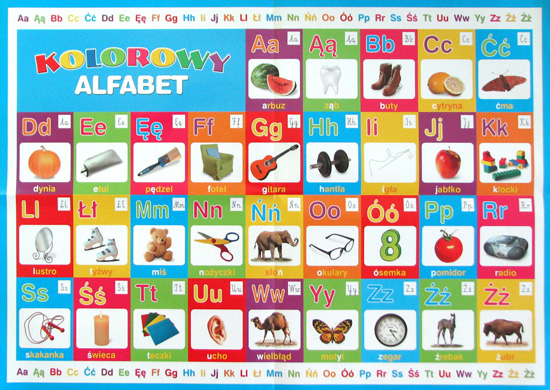  https://www.youtube.com/watch?v=MmdnIcawaNI         https://www.youtube.com/watch?v=BsLJmiOA75MPowtarzamy cyferki: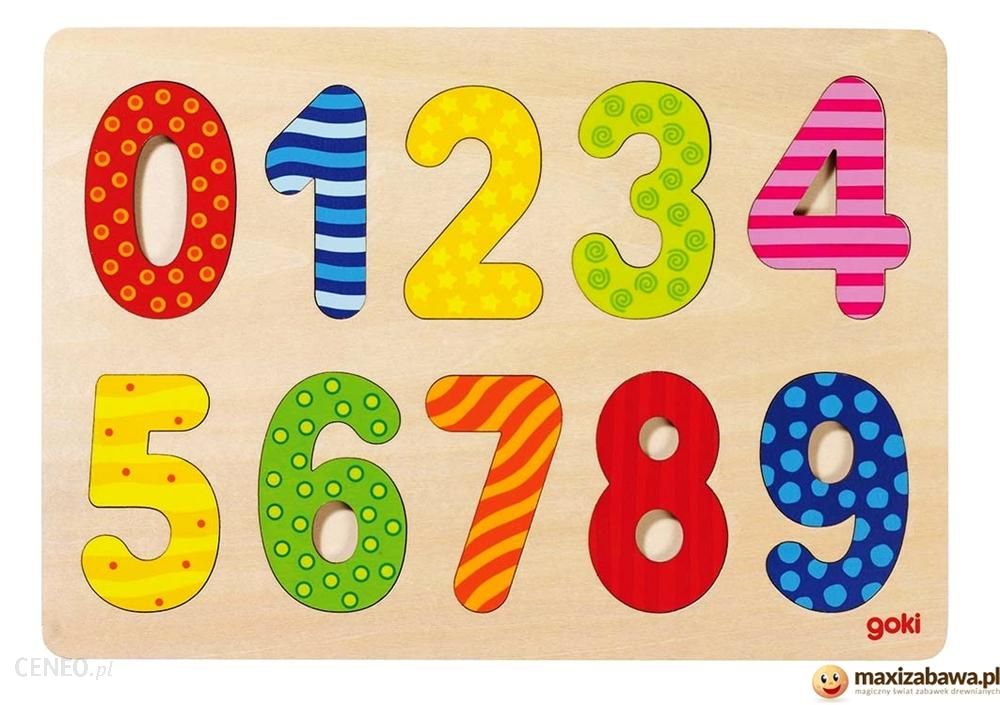 https://www.youtube.com/watch?v=ransWMBBaD0Powtarzamy dni tygodnia: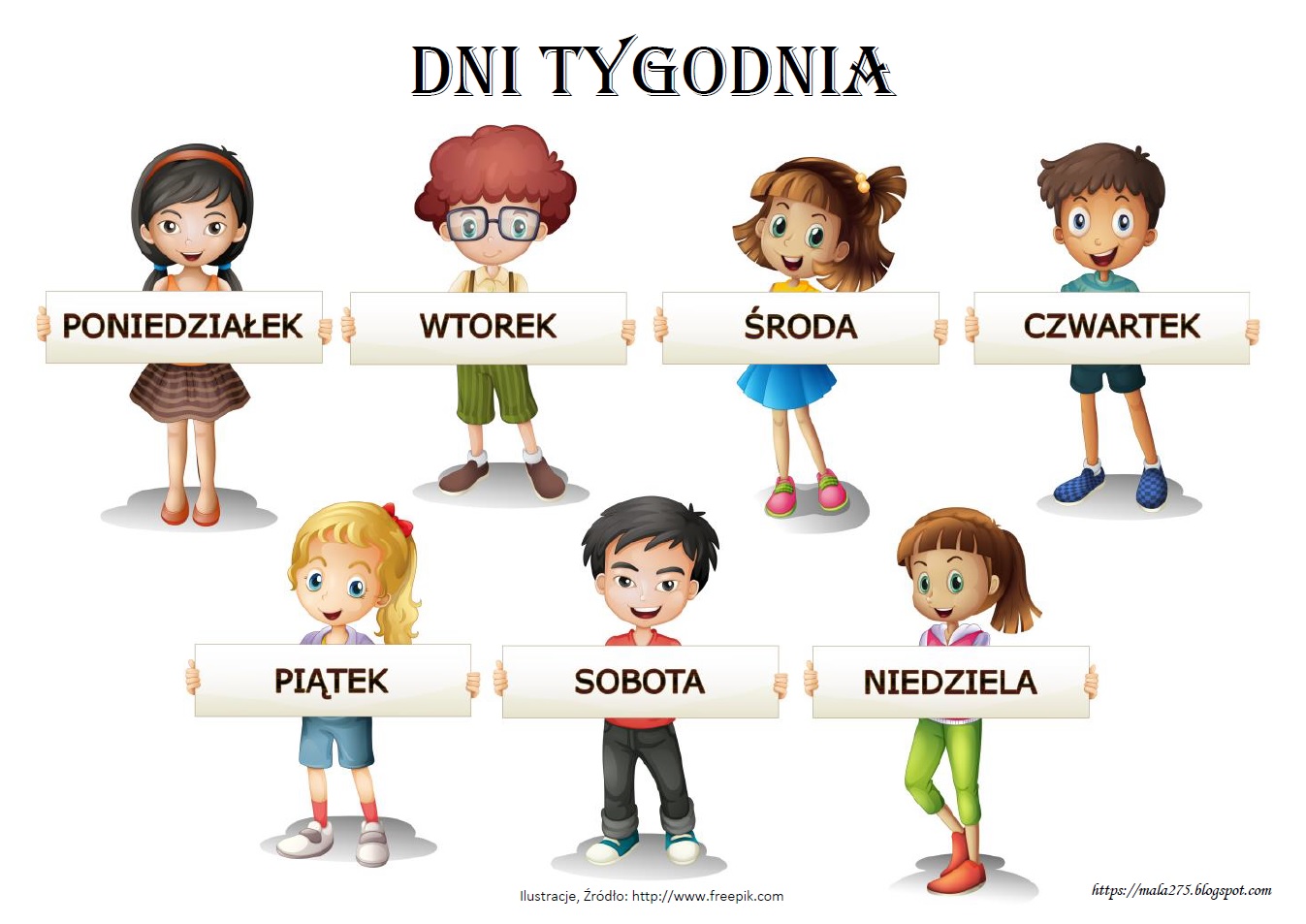 https://www.youtube.com/watch?v=Y5fAUZna0kIhttps://www.youtube.com/watch?v=KJiXPp1jSgQ(Kto nie ma możliwości obejrzenia linków po prostu poproszę przypomnieć dni tygodnia, cyferki i literki, również zachęcam do ćwiczenia pisowni cyfer i liter, które już poznaliśmy.)Uczymy się wyliczankę: ,,Babcia zupę gotowała”Babcia zupę gotowała 
I do garnka powrzucała:      
Dwie marchewki, trzy pietruszki, 
Sól i cztery kurze nóżki, 
Garść guzików, pół ziemniaka, 
Trzy gazety i buraka, 
Ząbek czosnku, kości cztery, 
Trzy pluskiewki, dwa selery, 
Kłębek nici, motek wełny, 
Aż się garnek zrobił pełny! 
Gotowała siedem dni 
A tę zupę zjesz dziś ty!Uczymy się drukowanymi literkami zapisywać swoje imię na kartce np. MAŁGOSIA, TOMEK, OLA.... Początkowo możemy zacząć pisać paluszkiem czy patyczkiem na mance, piasku lub układać na ulicy z kamuszków.Praca plastyczna: Dowolną techniką upiększamy napisane (z pomocą rodziców) na kartce imię (może być plastelina, kredki, papier kolorowy, flamastry i td...). 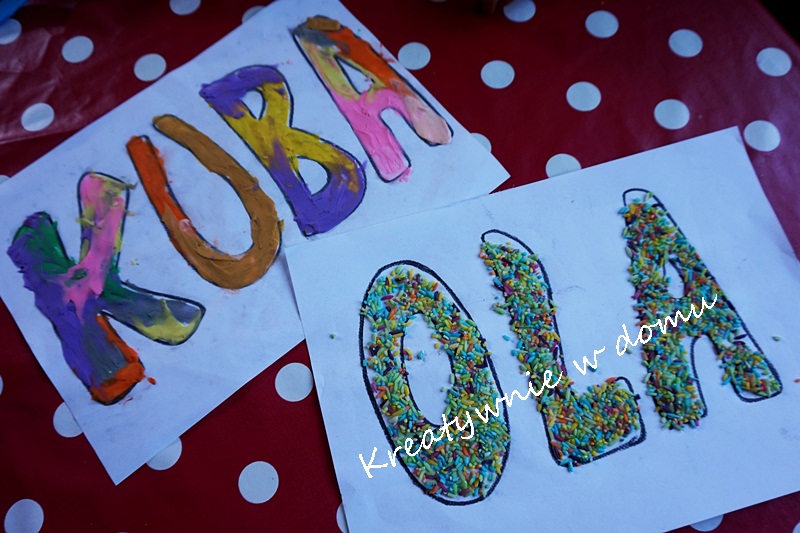 Zachęcam również do codziennego czytania bajek dla dzieci.Polecam strony internetowe, może ktoś się zaciekawi: www.pisupisu.pl wybieramy rubrykę przedszkole (a następnie to co dzieci zaciekawi trening umysłu, kolory, kształty, alfabet i cyfry, brakujący fragment, słowne zabawy).www.matzoo.pl wybieramy rubrykę zerówka (kształty i kolory, kierunki i położenie, kalendarz i czas, wielkości i porównania, poznajemy liczby).www.ziburelis.lt nemokamai (do ćwiczenia języka litewskiego).                                       Serdecznie dziękuję za współpracę. Będę czekała na zdjęcia lub wideo.Miłego tygodnia! 